DRAFTProject InstructionsDate Submitted:	???????Platform:		NOAA Ship Okeanos ExplorerProject Number:	EX-17-03Project Title:		Howland/Baker PRIMNM and PIPA (ROV/Mapping)Project Dates:		March 7 - March 29, 2017Prepared by:	________________________ 	Dated: __________________
		Brian Kennedy, NOAA
		Expedition Manager
		Office of Ocean Exploration & ResearchApproved by:	________________________ 	Dated: __________________
		Craig Russell
		Program Manager
		Office of Ocean Exploration & ResearchApproved by:	________________________ 	Dated: __________________
		Captain Scott M. Sirois, NOAA
		Commanding Officer
		Marine Operations Center - AtlanticI.OVERVIEW“America’s future depends on understanding the ocean. We explore the ocean because its health and resilience are vital to our economy and to our lives. We depend on the ocean to regulate weather and climate; sustain a diversity of life; for maritime shipping and national defense; and for food, energy, medicine, and other essential services to humankind.” - NOAA Office of Ocean Exploration and Research Strategic PlanA. Brief Summary and Project PeriodThis document contains project instructions for EX-17-03. Operations for this cruise will be conducted 24 hours/day and consist of daily remotely operated vehicle (ROV), overnight mapping, CTD casts and full shore-based participation via telepresence. Operations will be conducted within several marine protected areas. The expedition will commence on March 7th, 2017 in Apia, Samoa (13°51.03' S, 171°45.08'W) and conclude on March 29, 2017 in Apia, Samoa (13°51.03' S, 171°45.08'W). Operations will include the use of the ship’s deep water mapping systems (Kongsberg EM302 multibeam sonar, EK60 split-beam fisheries sonars, Knudsen 3260 chirp sub-bottom profiler sonar, and Teledyne Acoustic Doppler Current Profilers), XBT and Underway CTD casts in support of multibeam sonar mapping operations, OER’s 6000 m two-body ROV Deep Discoverer and Seirios, and the ship’s high-bandwidth satellite connection for continuous real-time ship-to-shore communications. Operations are planned in Tokelau, Kiribati’s Phoenix Islands Protected Area (PIPA), the Howland and Baker unit of the Pacific Remote Islands Maine National Monument (PRIMNM), American Somoa, and Samoa. NOAA Ship Okeanos Explorer systematically explores the ocean every day of every cruise to maximize public benefit from the ship’s unique capabilities. With approximately 95% of the ocean unexplored, we pursue every opportunity to map, sample, explore, and survey at planned destinations as well as during transits; “Always Exploring” is a guiding principle. An integral element of Okeanos Explorer’s “Always Exploring” model is the ship’s seafloor and water column mapping capabilities. The sonars, or a subset the sonars (EM 302, EK 60, Knudsen sub-bottom, ADCPs) on board will be operated at all times throughout the cruise when the ROV is not in the water or CTD rosette operations are not being allowing for continued exploration and seabed, water column, and/or sub-bottom data collection and selected processing. This expedition is part of a three year Campaign to Address Pacific monument Science, Technology, and Ocean Needs  (CAPSTONE) focused on systematically collecting baseline information to support science and management needs within and around the Monuments and other protected places in the Pacific, and serves as an opportunity for NOAA and the Nation to highlight the uniqueness and importance of these national symbols of ocean conservation. NOAA will work with the scientific and management community to characterize unknown and poorly-known areas through telepresence-based exploration. Baseline information collected during this cruise will support and catalyze further exploration, research and management activities.Understanding biogeographic patterns between and among the Pacific Monuments and Sanctuaries is a coordinating theme for CAPSTONE science priorities. Themes and objectives for the expedition series include:Acquire data to support priority Monument and Sanctuaries science and management needs, including habitat surveys in recently expanded boundary areas;Identify and characterize vulnerable marine habitats - particularly potential locations for high density deep sea coral and sponge communities; Characterize seamounts within the Prime Crust Zone (PCZ). The PCZ is the area of the Pacific with the highest expected concentration of deep sea minerals, including rare metals and rare earth elements; Collect information on the geologic history of Central Pacific Seamounts, including those that are or may be relevant to our understanding of plate tectonics and subduction zone biology and geology; and Provide a foundation of publicly accessible data and information products to spur further exploration, research, and management activities.B. Days at Sea (DAS) Of the 23 DAS scheduled for this project, 0 DAS are funded by an OMAO allocation, 5 DAS are funded by an NOS Line Office Allocation, 11 DAS are funded OAR Allocation, and 7 DAS are funded by NOAA National Marine Fisheries Service.  This project is estimated to exhibit a High Operational Tempo due to 24 hour operations consisting of daily ROV dives, possible CTD rosette casts, overnight mapping operations and continuous shore-side participation via telepresence.C. Operating Area EX-17-03 of the CAPSTONE Expeditions is a combined ROV and mapping cruise that will focus operations in PIPA and the Howland Baker unit of PRIMNM with some operations in Tokelau and Samoa. Mapping, ROV and CTD rosette operations will focus in depths generally between 250 and 6,000 meters. 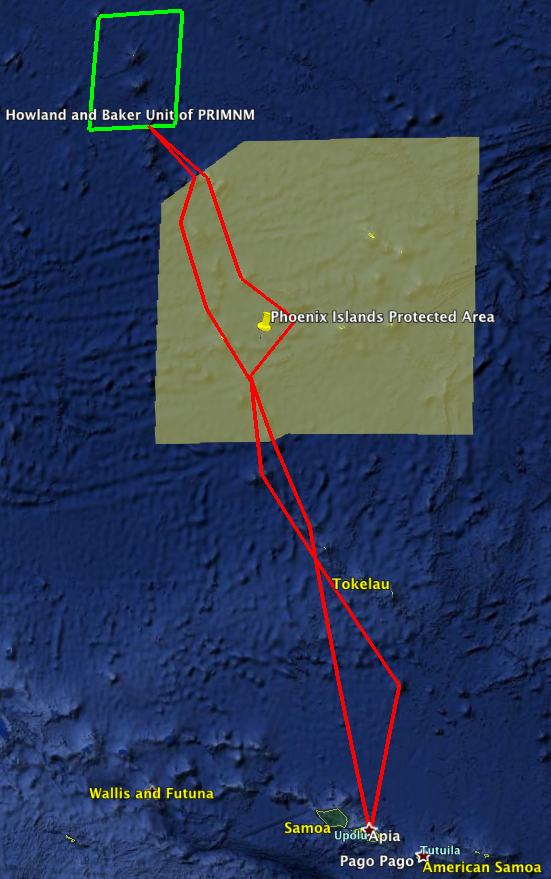 Figure 1: Map showing the general expedition operating area. The red line is the rough cruise track to and from PRIMNM during EX-17-03. The yellow shaded area is the Phoenix Islands Protected Area. The green box denoted the boundaries of the Howland and Baker Unit of the Pacific Remote Islands Marine National Monument. Table 1: Bounding coordinates of the EX-17-03 operating area D.  Summary of ObjectivesFebruary 16 – March 2, 2017 (Pago Pago, American Samoa to Apia, Samoa) Telepresence-enabled ROV, CTD rosette and mapping Operations.EX-17-02 operations will occur in the U.S. EEZ waters of American Samoa and Samoan waters. This cruise will collect baseline data and information to support priority NOAA science and management needs including in two marine protected areas of the Pacific Ocean.Mission objectives for EX-17-02 include a combination of mapping/operational, science, education, outreach, and data management objectives:ScienceAcquire data to support priority Monument and Sanctuary science and management needs; Explore the diversity and distribution of benthic habitats – including bottom fish habitats, deep sea and precious coral communities and hydrothermal vents; Collect data on: habitat size and extent, animal diversity and density;Focus close-up imaging operations on potential new, rare and poorly documented animals as well as dominant members of the communities; Collect and preserve biological samples of potential new species, new records, dominant community members if not easily recognized, and other animals to aid in site characterizationCollect biological and geological data at sites to aid the understanding of the geologic history of Pacific seamounts.Continue to refine specimen collection protocols and processing procedures;Ground-truth acoustic data using video imagery and characterize associated habitat;Engage a broad spectrum of the scientific community and public in telepresence-based exploration;Successfully conduct operations in conjunction with shore-based Exploration Command Centers and remote science team participants;Create and provide input into standard science products to provide a foundation of publicly accessible data and information products to spur further exploration, research, and management activities.Remote Science/Exploration Command CentersProvide operational support and training to scientists and managers to enable remote participation in at-sea operations; Develop and test best practices for hosting internet-1 based live interactions;Facilitate outreach and engagement activities and events at the ECCs; Test and refine ship-to-shore communications procedures that engage multiple ECCs and other remote participants;Test and refine operating procedures and products.ROV EngineeringDaytime ROV dives on exploration targets;Ongoing training of pilots;Ongoing system familiarization, documentation, and training;Test and refine new ROV systems and pilot sampling protocol.Video Engineering (VSAT ~15 mb/sec ship-to-shore; 2.5 mb/sec shore-to-ship)Test terrestrial and high-speed satellite links Support telepresence-enabled ROV operations;Collect/create all standard video products;Continue to refine new highlight video SOPs;Facilitate live outreach events between ship and shore;Continue to refine protocols for using YouTube live to host live video; Test and refine new video compression and editing hardware;Formalize / Finalize parallel processing of imagery and video compression routines; Develop protocols and procedure for using the Telestream video recording suite.MappingCollect high resolution mapping data from sonars in priority areas as dictated by operational needs as well as science and management community needs;Support ROV operations with mapping products and expertise;Conduct mapping operations during transit, with possible further development of exploration targets;Collect XBT casts as data quality requires, during mapping operations;Create daily standard mapping products;Collect sun photometer measurements as part of survey of opportunity;Continue to test the integration of the new EK60 frequencies and the ADCPs. Train new Survey Technician on mapping operations and Standard Operating Procedures.  Data ManagementProvide a foundation of publicly accessible data and information products to spur further exploration, research, and management activities;Provide daily products to shore for operational decision making purposes;Test protocols and procedures for handling the data from the Telestream video recording system;Fine protocols for digital data associated with physical samplesCross train existing ROV dedicated personnel;Formalize Data Management SOPs;OutreachEngage the general public in ocean exploration through live video and timely content (daily updates, topical essays and web logs, highlight videos, video clips, still imagery and mapping products) posted on the Ocean Explorer website;Host live events (TBD)Conduct ship tours for the public, students, teachers, managers and officials while in port in Apia.More TBD.ShipProvide a high quality stable internet connection with the VSAT;Provide stable and reliable VoIP tele communications Continue training new deck department personnel in ROV launch and recovery. Train new Survey Technician and familiarize him/her with Okeanos Operations and his/her responsibilities E.  Participating Institutions National Oceanic and Atmospheric Administration (NOAA), Office of Ocean Exploration and Research (OER)–1315 East-West Hwy, Silver Spring, MD 20910 USANOAA, National Oceanographic Data Center, National Coastal Data Development Center, Stennis Space Center MS, 39529 USAUniversity Corporation for Atmospheric Research Joint Office for Science Support (JOSS), PO Box 3000 Boulder, CO 80307 USAUniversity of Hawai’i at Manoa- 2500 Campus Rd, Honolulu, HI 96822University of New Hampshire (UNH) Center for Coastal and Ocean Mapping (CCOM) Jere A. Chase Ocean Engineering Lab, 24 Colovos Rd, Durham, NH 03824 USAGlobal Foundation for Ocean Exploration, P.O. Box 417, Mystic, CT 06355NOAA National Marine Fisheries Service, Pacific Islands Regional Office, 1845 Wasp Blvd, Honolulu, HI 96818NOAA National Marine Fisheries Service, Marine National Monuments Program, 1845 Wasp Blvd, Honolulu, HI 96818NOAA National Marine Sanctuary of American Samoa, P.O. Box 4318, Pago Pago, American Samoa 96799NOAA National Marine Fisheries Service, Pacific Islands Fisheries Science Center, 1845 Wasp Blvd, Honolulu, HI 96818US Geological Survey, Wetland and Aquatic Research Center (WARC), 7920 NW 71 St, Gainesville, FL 32653U.S. Geological Survey - Wetland and Aquatic Research Center (WARC), AdTemple University, 1801 N Broad St, Philadelphia, PA 19122F.  Personnel (Mission Party)Table 2: Full list of shore based and sea going mission party members and their affiliationsG.  Administrative 1. Points of Contact:2. Diplomatic ClearancesThis project involves Marine Scientific Research in waters of Kiribati, Samoa, and the New Zealand Territory of Tokelau. Copies of the Diplomatic Notes approving exploration activities can be found in Appendix ????? .3. Licenses and PermitsThe expedition is being planned and conducted by NOAA as an agency of the U.S. Federal government, in partnership with NOAA NMFS Pacific Islands Regional Office Marine National Monument Program. We do not require a permit to work in the Pacific Remote Islands Marine National Monument. A request to conduct operations in the National Marine Sanctuary of American Samoa was submitted on January 3.A request to conduct operations and collect samples in the territorial waters of American Samoa was submitted to the Division of Marine and Wildlife Resources on January 3.A permit to conduct exploration activities inside PIPA has been requested and received. Please see Appendix ???? for the full text. In order to support or conduct Marine Scientific Research within the U.S. EEZ, work funded, authorized and/or conducted by NOAA must be compliant with the National Environmental Policy Act (NEPA). NOAA Administrative Order (NAO) 216-6 describes NOAA’s specific obligations with regard to NEPA compliance. Among these is the need to review all NOAA-supported projects with respect to their environmental consequences. In compliance with NAO 216-6 and NEPA, a memorandum describing the project’s scientific sensors’ possible effects on the environment has been submitted for the project.  As expected with ocean research with limited time or presence in the marine environment, the project has been determined to not have the potential to result in any lasting changes to the environment. As defined in Sections 5.05 and 6.03.c.3 (a) of NAO 216-6, this is a research project of limited size or magnitude or with only short-term effects on the environment and for which any cumulative effects are negligible, and as such, the project is categorically excluded from the need to prepare a full-scale NEPA environmental assessment. The categorical exclusion met the requirements of NAO 216-6 and NEPA, and authorizes the Marine Scientific Research conducted for the project (appendix X).Informal consultation was initiated under Section 7 of the Endangered Species Act (ESA), requesting NOAA Fisheries’ Protected Resources Division concurrence with our biological evaluation determining that 2016 Marianas Expedition and all other planned OkeanosExplorer operations during the 2016-17 field season, may affect, but are not likely to adversely affect, ESA-listed marine species. The informal consultation was completed on February 3, 2016 when NOAA OER received a signed letter from the Regional Administrator of NMFS Pacific Islands Regional Office, stating that NMFS concurs with OER’s determination that conducting proposed Okeanos Explorer cruises are not likely to adversely affect ESA-listed marine species (appendix X).OER has completed consultation with NOAA's Habitat Conservation Division on potential impacts of our operations to Essential Fish Habit (EFH). They concurred that our operations would not adversely affect EFH provided adherence to our proposed procedures and their guidance stated in the letter (appendix X).II. OPERATIONSThe Expedition Coordinator is responsible for ensuring the scientific staff are trained in planned operations and are knowledgeable of project objectives, priorities and environmental compliance procedures. The Commanding Officer is responsible for ensuring all operations conform to the ship’s accepted practices and procedures.A. Project Itinerary 
(All times and dates are subject to prevailing conditions and the discretion of the Commanding Officer)Table 2: Detailed Cruise Itinerary. This is an approximate itinerary and is subject to change based on survey results, field conditions, and discretion of the CO.B. Staging and DestagingMinimal staging and destaging is expected as all mission equipment will be onboard already, and all mission equipment will remain on board in preparation for EX-17-05.C. Operations to be ConductedTelepresence / Outreach EventsThree live video feeds will be used throughout the cruise to provide situational awareness for onshore personnel. At least two live interaction is planned during the cruise with OER Teacher professional development sessionsAdditional live events are likely but TBDIn-Port EventsVIP tours may be schedule at the request of the US Embassy Apia March 30 and 31.D. SCUBA Dive PlanAll dives are to be conducted in accordance with the requirements and regulations of the NOAA Diving Program and require the approval of the ship’s Commanding Officer.E. Applicable Restrictions Sonar OperationsEM 302, EK 60, ADCP, and sub-bottom profiler data acquisition is planned for this cruise. All data acquisition will be conducted in accordance with established standard operating procedures under the direction of the mapping team lead. These operating procedures will include protection measures when operating in the vicinity of marine mammals, sea turtles or Endangered Species Act-listed species as described in appendices of this document. The final decision to operate and collect 24-hour sub-bottom profiler data will be at the discretion of the Commanding Officer.III.	EQUIPMENTA. Equipment and capabilities provided by the ship Kongsberg Simrad EM302 MultibeamEchosounder (MBES)Kongsberg Simrad EK60DeepwaterEchosounders and GPTs (18, 70, 120, 200 kHz)Knudsen Chirp 3260 Sub-bottom profiler (SBP)Teledyne RDI Workhorse Mariner (300 kHz) ADCPTeledyne RDI Ocean Surveyor (38 kHz) ADCPTeledyne UnderwayCTD LHM Sippican XBT Mark21 System(Deep Blue probes)AOML Automated XBT Launcher (Deep Blue probes)Seabird SBE 911Plus CTDSeabird SBE 32 Carousel and 24 2.5 L Niskin BottlesLight Scattering Sensor (LSS)Oxidation – Reduction Potential (ORP)Dissolved Oxygen (DO) sensorAltimeter Sensor and battery packMarineStar GPSPOS/MVSeabird SBE-45 (Micro TSG)Kongsberg Dynamic Positioning-1 SystemNetshares mapping storage systemIVS Fledermaus Software suiteSIS SoftwareHypack SoftwareScientific Computing System (SCS)ECDISMet/Wx Sensor PackageTelepresence SystemVSAT High-Speed link (Comtech 20 Mbps ship to shore; 2 Mbps shore to ship)Cruise Information Management System (CIMS)Three VoIP telephone lines1 functioning and seaworthy SOLAS approved fast rescue boat1 functioning and seaworthy work boat to support ROV operations and personnel transfersB. Equipment and capabilities provided by the scientists Microtops II Ozone Monitor Sun photometer and handheld GPS required for NASA Marine Aerosols Network supplementary project.NOAA OER 6000 m Deep Discoverer ROVNOAA Seirios Camera Platform IV. HAZARDOUS MATERIALSA. Policy and ComplianceThe Expedition Coordinator is responsible for complying with FEC 07 Hazardous Materials and Hazardous Waste Management Requirements for Visiting Scientific Parties (or the OMAO procedure that supersedes it).  The Expedition Coordinator and Science Team Lead will be responsible for transporting all samples and HAZMAT on and off the ship. By Federal regulations and NOAA Marine and Aviation Operations policy, the ship may not sail without a complete inventory of all hazardous materials by name and quantity, MSDS, appropriate spill cleanup materials (neutralizing agents, buffers, or absorbents) in amounts adequate to address spills of a size equal to the amount of chemical brought aboard, and chemical safety and spill response procedures.  Documentation regarding those requirements will be provided by the Chief of Operations, Marine Operations Center, upon request.Per OMAO procedure, the scientific party will include with their project instructions and provide to the CO of the respective ship 30 days before departure:List of chemicals by name with anticipated quantityList of spill response materials, including neutralizing agents, buffers, and absorbents Chemical safety and spill response procedures, such as excerpts of the program’s Chemical Hygiene Plan or SOPs relevant for shipboard laboratoriesFor bulk quantities of chemicals in excess of 50 gallons total or in containers larger than 10 gallons each, notify ship’s Operations Officer regarding quantity, packaging and chemical to verify safe stowage is available as soon as chemical quantities are known. Upon embarkation and prior to loading hazardous materials aboard the vessel, the scientific party will provide to the CO or their designee:An inventory list showing actual amount of hazardous material brought aboardAn MSDS for each materialConfirmation that neutralizing agents and spill equipment were brought aboard sufficient to contain and cleanup all of the hazardous material brought aboard by the programConfirmation that chemical safety and spill response procedures were brought aboardUpon departure from the ship, scientific parties will provide the CO or their designee an inventory showing that all chemicals were removed from the vessel. The CO’s designee will maintain a log to track scientific party hazardous materials. MSDS will be made available to the ship’s complement, in compliance with Hazard Communication Laws. Scientific parties are expected to manage and respond to spills of scientific hazardous materials. Overboard discharge of hazardous materials is not permitted aboard NOAA ships. B. InventoryC. Chemical safety and spill response proceduresAll safety and spill response procedures will be handled according to OMAO guidelines and following the manufacturers MSDS which has been provided to the ship’s ECO. D. Radioactive MaterialsNOT APPLICABLE TO THIS CRUISEV. ADDITIONAL PROJECTSA. Supplementary ProjectsNASA Maritime Aerosol NetworkDuring the cruise the marine aerosol layer observations will be collected for the NASA Maritime Aerosol Network (MAN). Observations will be made by mission personnel (as time allows) with a sun photometer instrument provided by the NASA MAN program. Resulting data will be delivered to the NASA MAN primary investigator Alexander Smirnov by the expedition coordinator. All collected data will be archived and publically available at: http://aeronet.gsfc.nasa.gov/new_web/maritime_aerosol_network.htmlEquipment resides on the ship and is stewarded by the Expedition Coordinator.See Appendix F for full Survey of Opportunity Form.B. NOAA Fleet Ancillary ProjectsNo NOAA Fleet Ancillary Projects are planned. VI. DISPOSITION OF DATA AND REPORTSA. Data Responsibilities All data acquired on Okeanos Explorer will be provided to the public archives without proprietary rights. All data management activities shall be executed in accordance with NAO 212-15, Management of Environmental and Geospatial Data and InformationShip ResponsibilitiesThe Commanding Officer is responsible for all data collected for missions until those data have been transferred to mission party designees. Data transfers will be documented on NOAA Form 61-29. Reporting and sending copies of project data to NESDIS (ROSCOP form) is the responsibility of OER.NOAA OER ResponsibilitiesThe Expedition Coordinator will work with the Okeanos Explorer Operations Officer to ensure data pipeline protocols are followed for final archive of all data acquired on Okeanos Explorer without proprietary rights. See Appendix B for detailed data management plans.DeliverablesAt seaDaily plans of the Day (POD)Daily situation reports (SITREPS)Daily summary bathymetry data filesRaw sonar files (EM 302, EK 60, Subbottom, ADCP)Refined SOPs for all pertinent operational activitiesAssessments of all activitiesScienceMultibeam raw and processed data (see appendix B for the formal cruise data management plan)XBT raw and processed dataEK 60 raw dataKnudsen 3260 sub-bottom profiler raw dataADCP raw dataMapping data reportArchiveOER and ship will work together to ensure documentation and stewardship of acquired data sets in accordance with NAO 212-15. The Cruise Information Management System is the primary tool used to accomplish this activity.VII. Meetings, Vessel Familiarization, and Project EvaluationsA. Shipboard MeetingsA safety brief and overview of POD will occur on the Bridge each morning at 0800. Daily Operations Briefing meetings will be held at 1330 in the forward lounge to review the current day, and define operations, associated requirements, and staffing needs for the following day. A Plan of the Day (POD) will be posted each evening for the next day in specified locations throughout the ship.  Daily Situation Reports (SITREPS) will be posted as well and shared daily through e-mail.1. Pre-Project Meeting:The Expedition Coordinator and Commanding Officer will conduct a meeting of pertinent members of the scientific party and ship’s crew to discuss required equipment, planned operations, concerns, and establish mitigation strategies for all concerns. This meeting shall be conducted before the beginning of the project with sufficient time to allow for preparation of the ship and project personnel. The ship’s Operations Officer usually is delegated to assist the Expedition Coordinator in arranging this meeting.2. Vessel Familiarization Meeting:The Commanding Officer is responsible for ensuring scientific personnel are familiarized with applicable sections of the standing orders and vessel protocols, e.g., meals, watches, etiquette, drills, etc. A vessel familiarization meeting shall be conducted in the first 24 hours of the project’s start and is normally presented by the ship’s Operations Officer.3. Post-Project Meeting:The Commanding Officer is responsible for conducting a meeting no earlier than 24 hrs before or seven days after the completion of a project to discuss the overall success and short comings of the project. Concerns regarding safety, efficiency, and suggestions for future improvements shall be discussed and mitigations for future projects will be documented for future use. This meeting shall be attended by the ship’s officers, applicable crew, the Expedition Coordinator, and members of the scientific party and is normally arranged by the Operations Officer and Expedition Coordinator.4. Project Evaluation Report: Within seven days of the completion of the project, a Customer Satisfaction Survey is to be completed by the Expedition Coordinator. The form is available at http://www.omao.noaa.gov/fleeteval.htmland provides a “Submit” button at the end of the form. Submitted form data is deposited into a spreadsheet used by OMAO management to analyze the information. Though the complete form is not shared with the ships, specific concerns and praises are followed up on while not divulging the identity of the evaluator. VIII. MISCELLANEOUSA. Meals and Berthing The ship will provide meals for the scientists listed above.  Meals will be served 3 times daily beginning one hour before scheduled departure, extending throughout the project, and ending two hours after the termination of the project. Since the watch schedule is split between day and night, the night watch may often miss daytime meals and will require adequate food and beverages (for example a variety of sandwich items, cheeses, fruit, milk, juices) during what are not typically meal hours. Special dietary requirements for scientific participants will be made available to the ship’s command at least twenty-one days prior to the survey (e.g., Expedition Coordinator is allergic to fin fish). Berthing requirements, including number and gender of the scientific party, will be provided to the ship by the Expedition Coordinator. The Expedition Coordinator and Operations Officer will work together on a detailed berthing plan to accommodate the gender mix of the scientific party taking into consideration the current make-up of the ship’s complement. The Expedition Coordinator is responsible for ensuring the scientific berthing spaces are left in the condition in which they were received; for stripping bedding and linen return; and for the return of any room keys which were issued. The Expedition Coordinator is also responsible for the cleanliness of the laboratory spaces and the storage areas utilized by the scientific party, both during the cruise and at its conclusion prior to departing the ship.All NOAA scientists will have proper travel orders when assigned to any NOAA ship. The Expedition Coordinator will ensure that all non-NOAA or non-Federal scientists aboard also have proper orders. It is the responsibility of the Expedition Coordinator to ensure that the entire scientific party has a mechanism in place to provide lodging and food and to be reimbursed for these costs in the event that the ship becomes uninhabitable and/or the galley is closed during any part of the scheduled project. All persons boarding NOAA vessels give implied consent to comply with all safety and security policies and regulations which are administered by the Commanding Officer. All spaces and equipment on the vessel are subject to inspection or search at any time. All personnel must comply with OMAO's Drug and Alcohol Policy dated May 7, 1999 which forbids the possession and/or use of illegal drugs and alcohol aboard NOAA Vessels.B. Medical Forms and Emergency Contacts The NOAA Health Services Questionnaire (NHSQ, NF 57-10-01 (3-14)) must be completed in advance by each participating scientist. The NHSQ can be obtained from the Expedition Coordinator or the NOAA website http://www.corporateservices.noaa.gov/noaaforms/eforms/nf57-10-01.pdf. All NHSQs submitted after March 1, 2014 must be accompanied by NOAA Form (NF) 57-10-02 - Tuberculosis Screening Document in compliance with OMAO Policy 1008 (Tuberculosis Protection Program).The completed forms should be sent to the Regional Director of Health Services at the applicable Marine Operations Center.  The NHSQ and Tuberculosis Screening Document should reach the Health Services Office no later than four weeks prior to the start of the project to allow time for the participant to obtain and submit additional information should health services require it, before clearance to sail can be granted. Please contact MOC Health Services with any questions regarding eligibility or completion of either form. Ensure to fully complete each form and indicate the ship or ships the participant will be sailing on. The participant will receive an email notice when medically cleared to sail if a legible email address is provided on the NHSQ. The participant can mail, fax, or email the forms to the contact information below.  Participants should take precautions to protect their Personally Identifiable Information (PII) and medical information and ensure all correspondence adheres to DOC guidance (http://ocio.os.doc.gov/ITPolicyandPrograms/IT_Privacy/PROD01_008240).The only secure email process approved by NOAA is Accellion Secure File Transfer which requires the sender to setup an account. Accellion’s Web Users Guide is a valuable aid in using this service, however to reduce cost the DOC contract doesn’t provide for automatically issuing full functioning accounts. To receive access to a “Send Tab,” after your Accellion account has been established send an email from the associated email account to accellionAlerts@doc.gov requesting access to the “Send Tab” function. They will notify you via email, usually within one business day of your approval. The “Send Tab” function will be accessible for 30 days. Contact Information:Regional Director of Health Services
Marine Operations Center – Atlantic
439 W. York Street
Norfolk, VA 23510
Telephone: (757) 441.6320
Fax: (757) 441.3760
E-mail: MOA.Health.Services@noaa.govPlease make sure the medical.explorer@noaa.govemail address is cc’d on all medical correspondence.Prior to departure, the Expedition Coordinator must provide a listing of emergency contacts to the Operations Officer for all members of the scientific party, with the following information: name, address, relationship to member, and telephone number.Emergency contact form is included as Appendix A.C. Shipboard Safety Hard hats are required when working with suspended loads. Work vests are required when working near open railings and during small boat launch and recovery operations. Hard hats and work vests will be provided by the ship when required.Wearing open-toed footwear or shoes that do not completely enclose the foot (such as sandals or clogs) outside of private berthing areas is not permitted. Steel-toed shoes are required to participate in any work dealing with suspended loads, including CTD deployments and recovery. The ship does not provide steel-toed boots. Hard hats are also required when working with suspended loads. Work vests are required when working near open railings and during small boat launch and recovery operations. Hard hats and work vests will be provided by the ship when required.Operational Risk Management: For every operation to be conducted aboard the ship (NOAA-wide initiative), risk management procedures will be followed. For each operation, risks will be identified and assessed for probability and severity. Risk mitigation strategies/measures will be investigated and implemented where possible. After mitigation, the residual risk will have to be assessed to make Go-No Go decisions for the operations. Particularly with new operations, risk assessment will be ongoing and updated as necessary. This does not only apply to over-the-side operations, but to everyday tasks aboard the vessel that pose risk to personnel and property.          CTD, ROV (and other pertinent) ORM documents will be followed by all personnel working onboard Okeanos Explorer.All personnel onboard are in the position of calling a halt to operations/activities in the event of a safety concern.D. Communications A daily situation report (SITREP) on operations prepared by the Expedition Coordinator will be relayed to the program office. Sometimes it is necessary for the Expedition Coordinator to communicate with another vessel, aircraft, or shore facility. Through various modes of communication, the ship is able to maintain contact with the Marine Operations Center on an as needed basis. These methods will be made available to the Expedition Coordinator upon request, in order to conduct official business. The ship’s primary means of communication with the Marine Operations Center is via e-mail and the Very Small Aperture Terminal (VSAT) link. VSAT bandwidth at 15Mbps will be paid by OER and provided by OMAO. Specific information on how to contact NOAA Ship Okeanos Explorer and all other fleet vessels can be found at http://www.moc.noaa.gov/MOC/phone.html#EXImportant Telephone and Facsimile Numbers and E-mail AddressesOcean Exploration and Research (OER):OER Program Administration
Phone: (301) 734-1010
Fax: (301) 713-4252
E-mail: Firstname.Lastname@noaa.govUniversity of New Hampshire, Center for Coastal and Ocean MappingPhone: (603) 862-3438
Fax: (603) 862-0839NOAA Ship Okeanos Explorer - Telephone methods listed in order of increasing expense:Okeanos Explorer Cellular: (401) 713-4114
OkeanosExplorerIridium:(808) 659-9179
OER Mission Iridium (dry lab): (808) 851-3827EX INMARSAT B
Line 1: 	011-870-764-852-328
Line 2:	011-870-764-852-329Voice Over IP (VoIP) Phone: 
(541) 867-8932
(541) 867-8933
(541) 867-8934E-mail: Ops.Explorer@noaa.gov- (mention the person’s name in SUBJECT field)E-mail: expeditioncoordinator.explorer@noaa.gov for dissemination of all hands emails by Expedition Coordinator while onboard. See ET for password.E. IT SecurityAny computer that will be hooked into the ship's network must comply with the OMAO Fleet IT Security Policy 1.1 (November 4, 2005) prior to establishing a direct connection to the NOAA WAN. Requirements include, but are not limited to: Installation of the latest virus definition (.DAT) file on all systems and performance of a virus scan on each system. Installation of the latest critical operating system security patches. No external public Internet Service Provider (ISP) connections. Completion of these requirements prior to boarding the ship is required.Non-NOAA personnel using the ship's computers or connecting their own computers to the ship's network must complete NOAA’s IT Security Awareness Course within three days of embarking.F. Foreign National Guests Access to OMAO Facilities and Platforms Foreign National Guest, Santiago Herrera, will sail on EX-17-02. His FNG sponsor is Kelley Elliott. Notification of Santiago’s participation in the cruise has been submitted to the NOAA Office of Security. Santiago has been cleared against the denied persons list. Appendix B “Certification of Conditions and Responsibilities for Departmental Sponsors of Foreign National Guest” and an Endorsement Supplement Form have been completed and submitted. The CO has been notified of his plans to sail. Clearance is pending.Appendix AEMERGENCY CONTACT DATA SHEET–NOAA SHIPOKEANOS EXPLORERScientists sailing aboard Okeanos Explorer should fill out the form found at the following link location: https://docs.google.com/a/noaa.gov/forms/d/1pcoSgPluUVxaY64CM1hJ75l1iIYirTk48G-lv37Am_k/viewform with their emergency contact informationAppendix B: Data Management PlanAppendix C: Categorical ExclusionAppendix D: ESA Section Letter of ConcurrenceAppendix E: EFH Consultation LetterAppendix F: Diplomatic ClearancesAppendix G: PermitsAppendix G: NASA Maritime Aerosols Network Survey of OpportunitySurvey or Project NameMaritime Aerosol NetworkLead POC or Principle Investigator (PI & Affiliation)POC: Dr. Alexander SmirnovSupporting Team Members AshoreSupporting Team Members Aboard (if required)Activities Description(s)(Include goals, objectives and tasks)The Maritime Aerosol Network (MAN) component of AERONET provides ship-borne aerosol optical depth measurements from the Microtops II sun photometers. These data provide an alternative to observations from islands as well as establish validation points for satellite and aerosol transport models. Since 2004, these instruments have been deployed periodically on ships of opportunity and research vessels to monitor aerosol properties over the World Oceans.Generalized operating area coordinatesGeneralized operating area coordinatesGeneralized operating area coordinatesIDLatitudeLongitudeSW corner   15° 12.824'S177° 54.588'WSE corner15° 12.824'S169° 5.460'WNE corner  1° 33.793'N169° 5.460'WNW corner  1° 33.793'N  177° 54.588'W#Name (First, Last)TitleDate AboardDate DisembarkGenderAffiliationNationality1Brian KennedyExpedition Coordinator3/54/1FOERUSA2Amanda DemopoulosBiology Science Lead3/54/1MUCAR/TempleUSA3Steven AuscavitchBiology Science Lead3/54/1MUSGSUSA4Katharine WeathersSample Data Manager3/54/1FNCEIUSA5Derek SowersMapping Lead3/54/1FOER/ERTUSA6Jason MeyersMapping Watch Lead3/54/1FUCARUSA7Karl McLetchieEngineering Team2/134/1MGFOEUSA8Fernando AragonEngineering Team2/134/1MGFOEUSA9Dave CasagrandeEngineering Team2/134/1MGFOEUSA10Andy ListerEngineering Team2/134/1MGFOEUSA11Levi UnemaEngineering Team2/134/1MGFOEUSA12Jeffrey LaningEngineering Team2/134/1MGFOEUSA13Andrew O’BrienEngineering Team2/134/1MGFOEUSA14Sean KennisonEngineering Team2/134/1MGFOEUSA15Don LiberatoreEngineering Team2/134/1MGFOEUSA16Annie WhiteEngineering Team2/134/1FGFOEUSA17Joe BiscottiEngineering Team3/54/1MGFOEUSA18Emily NarrowEngineering Team2/134/1FGFOEUSA19Chris RitterEngineering Team3/54/1MGFOEUSA20Caitlin BaileyEngineering Team2/134/1FGFOEUSA21Roland BrianEngineering Team2/134/1MGFOEUSA22Adreian CopelandWeb Cordinator3/54/1FOERUSA23Nikolai Pawlenko Expedition Coordinator Trainee3/54/1MOERUSAShip OperationsShip OperationsMarine Operations Center, Atlantic (MOA)439 West York StreetNorfolk, VA 23510-1145Telephone: (757) 441-6776Fax: (757) 441-6495Chief, Operations Division, Atlantic (MOA)LT Joe Carrier, NOAATelephone: (757) 441-6842E-mail: Chiefops.MOA@noaa.govMission OperationsMission OperationsBrian KennedyExpedition ManagerNOAA Office of Ocean Exploration and ResearchCell: (706) 540-2664E-mail: Brian.Kennedy@noaa.gov Derek SowersMapping ManagerNOAA Office of Ocean Exploration and Research (ERT)O: (603) 862-0369C: (714) 321-6084E-mail: Derek.Sowers@noaa.gov CDR Mark Wetzler, NOAACommanding OfficerNOAA Ship Okeanos ExplorerPhone:  (401) 378-8284Email:  CO.Explorer@noaa.gov LTJG Aaron Colohan, NOAAOperations Officer NOAA Ship Okeanos ExplorerPhone: (808) 659-9197 (Ship’s Iridium)E-mail: Ops.Explorer@noaa.govOther Mission ContactsOther Mission ContactsCraig Russell Program Manager NOAA Ocean Exploration & ResearchPhone: (206) 526-4803 / (206) 518-1068E-mail: Craig.Russell@noaa.govCDR William Mowitt, Deputy DirectorNOAA Ocean Exploration & ResearchPhone: (301) 734-1023 E-mail: William.Mowitt@noaa.govAlan Leonardi, DirectorNOAA Ocean Exploration & ResearchPhone: 301-734-1016/ Mobile: 202-631-1790E-mail: alan.leonardi@noaa.govAlan Leonardi, DirectorNOAA Ocean Exploration & ResearchPhone: 301-734-1016/ Mobile: 202-631-1790E-mail: alan.leonardi@noaa.govVessel Shipping AddressVessel Shipping AddressShipments: Send an email to the Okeanos Explorer Operations Officer at OPS.Explorer@noaa.gov  indicating the size and number of items being shipped.Items sent to Honolulu should arrive at the following address prior to COB 2/20/17. NOAA Ship Okeanos Explorerc/o LT JG Aaron Colohan1897 Ranger LoopFord Island Bldg. 184Honolulu, HI 96818Shipments: Send an email to the Okeanos Explorer Operations Officer at OPS.Explorer@noaa.gov  indicating the size and number of items being shipped.Items sent to Honolulu should arrive at the following address prior to COB 2/20/17. NOAA Ship Okeanos Explorerc/o LT JG Aaron Colohan1897 Ranger LoopFord Island Bldg. 184Honolulu, HI 96818DateActivities3/5EX1703 Mission personnel arrive3/6Prepare to get underway3/7Depart Apia, Samoa3/8Dive 1: Swains3/9Transit day3/10Dive 2: Pao Pao area3/11Dive 3: Carondelet Reef Area3/12Dive 4: PIPA Unamaded Seamount (Athena)3/13Dive 5: PIPA Unamaded Seamount (Mercury)3/14Dive 6: Winslow reef3/15Dive 7: Howland/Baker PRIMNM general area3/16Dive 8: Howland/Baker PRIMNM general area3/17Dive 9: Howland/Baker PRIMNM general area3/18Dive 10: Howland/Baker PRIMNM general area3/19Dive 11: Howland/Baker PRIMNM general area3/20Dive 12: Howland/Baker PRIMNM general area3/21Dive 13: Howland/Baker PRIMNM general area3/22Dive 14: Winslow reef3/23Dive 15: Mckean Island3/24Dive 16: Hadal Hole3/25Dive 17: Carondelet Reef Area3/26Dive 18: Tokelau unnamed seamount (Ares)3/27Dive 19: Tokelau Atafu3/28Transit3/29Arrive Apia, Samoa3/30De- Mobilization 3/31De- Mobilization4/1Mission personnel departItemUseApprox. locations95% Denatured Ethanol (10 gallons)Sample preservationWetlab, under the chemical hood10% Buffered Formalin (3 gallons)Sample preservationWetlab, under the chemical hoodChaos Buffer (0.5 gallons)(4 M guanidine thiocyanate, 0.5% N-laurosylsarcosine, 25 mMTris pH 8.0, 0.1 M beta-mercaptoethanol)Sample preservation (genetics)Wetlab, under the chemical hoodAqua ShieldUnderwater LubricantROV Workshop Fire Cabinet, PitDow Corning 4Electrical insulating compoundROV Workshop Fire Cabinet, PitFluid Film SpraySilicone LubricantROV Workshop Fire CabinetIsopropanol AlcoholSolventROV Workshop Fire cabinetScotchkoteElectrical insulating compoundROV Workshop Fire cabinet3M Silicone SpraySilicone LubricantROV Workshop Fire cabinetSynthetic AW Hydraulic Oil, ISO-22Amsoil (AWG-05)Hanger, Pit, VehiclesTap Magic Cutting FluidCutting/Machining LubricantROV Workshop Fire cabinetTap Magic Heavyweight Cutting FluidCutting/Machining LubricantROV Workshop Fire cabinetTuff Coat MMarine LubricantROV Workshop Fire cabinetDow Corning Molykote 111Valve Lubricant and SealantROV Workshop Fire cabinet, PitWD40LubricantROV Workshop Fire cabinetLoktiteBolt adhesiveROV Workshop Fire cabinetMineral OilVitreaHanger, VehiclesPor-15Paint KitROV Workshop Fire cabinetUnivis HVI 13Hydraulic FluidHanger, ROV D2UltrataneButane fuelROV Workshop fire cabinetRust-oleumProtective EnamelROV Workshop fire cabinetFlux-OffSoldering Flux removerROV Workshop fire cabinetPropaneTorch FuelROV Workshop fire cabinet